GuidanceYou must obtain your Sponsor’s approval before either implementing any changes or notifying other review bodies ie, NHS REC and NHS R&D.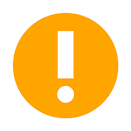 Send a copy of the amendment tool (downloaded from IRAS) and your updated or new documents to researchgovernance@abdn.ac.uk for Sponsor approval and categorisation of the amendment.Example:Add a new row for each amendment.Amendment numberDocument titlePrevious version number and datePrevious version number and dateRevised version number and dateRevised version number and dateClassification and Date of approval by sponsorClassification and Date of approval by sponsorClassification and Date of approval by sponsorAmendment Category A/B/CBodies to which amendment has been submittedBodies to which amendment has been submittedApproval/ Implementation Date Amendment numberDocument titleVersionDateVersionDateSubstantialNon-SubstantialNon-NotifiableAmendment Category A/B/CBodies to which amendment has been submittedBodies to which amendment has been submittedApproval/ Implementation Date 001ProtocolParticipant information sheet1110/10/1710/10/172201/12/1710/12/17REC14/01/18001ProtocolParticipant information sheet1110/10/1710/10/172201/12/1710/12/17R&D20/01/18001ProtocolParticipant information sheet1110/10/1710/10/172201/12/1710/12/17Date:24/12/17 Date: N/ADate:N/APBPP20/03/18001ProtocolParticipant information sheet1110/10/1710/10/172201/12/1710/12/17Date:24/12/17 Date: N/ADate:N/AOther (specify)002ProtocolParticipant information sheetHealth Questionnaire 22110/10/1710/10/1710/10/1733204/04/1804/04/1804/04/18REC04/05/18002ProtocolParticipant information sheetHealth Questionnaire 22110/10/1710/10/1710/10/1733204/04/1804/04/1804/04/18R&D05/06/18002ProtocolParticipant information sheetHealth Questionnaire 22110/10/1710/10/1710/10/1733204/04/1804/04/1804/04/18Date:07/04/18Date: N/ADate:N/APBPP10/08/18002ProtocolParticipant information sheetHealth Questionnaire 22110/10/1710/10/1710/10/1733204/04/1804/04/1804/04/18Date:07/04/18Date: N/ADate:N/AOther (specify)Protocol TitleProtocol TitleChief InvestigatorChief Investigator IRAS Number IRAS Number IRAS NumberAmendment numberDocument titlePrevious version number and datePrevious version number and dateRevised version number and dateRevised version number and dateClassification and Date of approval by sponsorClassification and Date of approval by sponsorClassification and Date of approval by sponsorClassification and Date of approval by sponsorAmendment Category A/B/CBodies to which amendment has been submittedBodies to which amendment has been submittedApproval/ Implementation Date Amendment numberDocument titleVersionDateVersionDateSubstantialNon-SubstantialNon-SubstantialNon-NotifiableAmendment Category A/B/CBodies to which amendment has been submittedBodies to which amendment has been submittedApproval/ Implementation Date RECR&DDate:Date:Date:Date:PBPPDate:Date:Date:Date:Other (specify)RECR&DDate:Date:Date:Date:PBPPDate:Date:Date:Date:Other (specify)